ОПШТИНА АЕРОДРОМ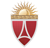 П Р И Ј А В АЗа Јавен оглас за ангажирање на лица за вршење на јавни работиза периодот на 2019 година1. Општи информации за пријавата___________________________________________________________име, татково име и презимедата и место на раѓање ______________________________________адреса на живеење___________________________________________Контакт телефон   ______________  моб._________________________Е-маил адреса ______________________________________________КвалификацииЗанимање _________________________________________________Пол:		                          Машки 			  Женски Работоспособен                    Да 			  Не6. Во прилог на Барањето ја доставувам следнава документација:		а. Доказ за невработеност издаден од Агенција за вработување на Република 	 Македонија;	б. Доказ за примање паричен надомес (доколку е примател/не е задолжително) и	в. Доказ за претходно работно ангажирање во областа доколку поседува (не е задолжително).									ПотписДатум: ___________2019 година 				_____________________Изјавувам под целосна материјална и морална одговорност дека податоците содржани во оваа Пријава се точни и вистинити. Воедно изјавувам дека истите можат да се обработуваат од страна на Општина Аеродром, за намената за која се бараат согласно Законот за заштита на личните податоци.         НЕКВАЛИФИКУВАН	- НКВНИЖО СТРУЧ.ОБРАЗОВ.- НСОПОЛУКВАЛИФИКУВАН - ПКВСРЕДНО СТРУЧ. ОБРАЗОВ.- ССОКВАЛИФИКУВАН - КВ   ВИШО СТРУЧ. ОБРАЗОВ.- ВШО ВИСОКОКВАЛИФИКУВАН -ВКВ   ВИСОКО СТРУЧ. ОБРАЗ.- ВСО